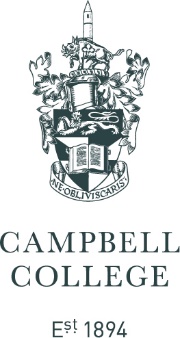 UNIFORM PRE-ORDER REQUEST FORMSENIOR SCHOOL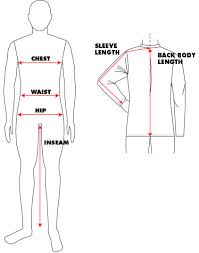 	NAME:  	__________________________________________	CLASS:  	________________________	CONTACT NO:  ___________________________________Basic items (e.g. trousers, shirts) can be purchased from any high street store.  Items marked with an asterix (*) are only available from the College shop.  Items marked with a hash tag (#) are essential and only available from the College shop.ITEMNosRequiredMeasurements/SizesBlazer #Black school trousersV-neck pullover *White shirtsSchool Tie # State House pleaseAlden’s/ Allison’s/ Davis’s/ Dobbin’s/ Price’s/ Yates’s/School House (Boarder)CCB Raincoat *CCB Black PE T-shirt #CCB Black PE shorts #CCB Black Rugby Jersey *CCB Black Rugby shorts *CCB Tracksuit *Jacket:		Bottoms:	CCB Hoody * State preferenceGeneric/ Rugby/ HockeyCCB Games socksSize:    Small/ Med/ Large